Personal Care Attendant (PCA) Program Enhancements 
Public Listening SessionExecutive Office of Health and Human ServicesFebruary 28, 2019Slide 1:Personal Care Attendant (PCA) Program EnhancementsToday’s AgendaPersonal Care Attendant (PCA) Program HistoryChallenges Identified with Current PCA ProgramIntent of Public Listening SessionsComment PeriodFuture Listening SessionsSlide 2: PCA Program HistoryThe MassHealth PCA Program has been an extremely successful consumer directed program enabling ever-increasing numbers of individuals to direct and manage their own services.  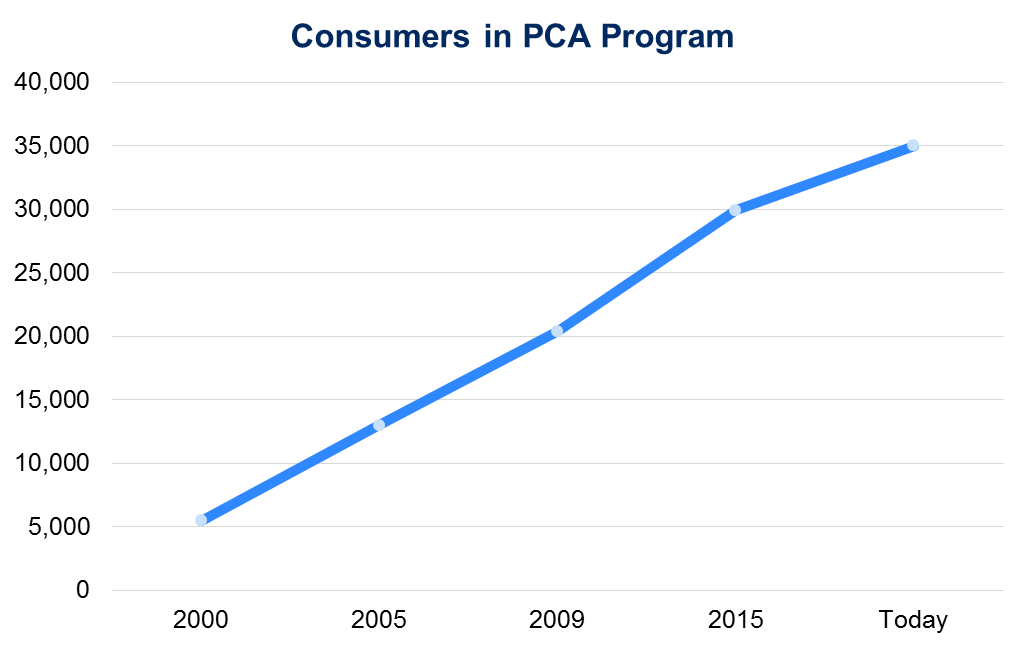 Slide 3: PCA Program HistoryThe MassHealth PCA Program has been in place for more than four decades and there have been significant shifts in the population it serves over that time. The average consumer in the PCA program has gotten older.  The needs of PCA consumers have become increasingly diverse, with a variety of populations accessing services. These include:individuals with intellectual or developmental disabilities;individuals under 65 with physical disabilities; and individuals over 65.Slide 4: Current PCA Program Focus AreasThrough earlier public listening sessions and stakeholder engagement initiatives, MassHealth has recognized that the current one-size-fits-all structure of the state plan PCA program needs to adapt to address flexibilities and supports requested by consumers. The key focus areas identified through stakeholder engagement initiatives include:Some consumers seek greater control in managing their PCA servicesSome consumers seek greater support for their PCA servicesPCA employment, including recruitment and retention and schedulingRole and the high use of surrogatesImplementing Electronic Visit Verification (EVV) in a way that meets federal requirements and preserves consumer independence and choiceRole and key functions of PCMs and FIsSlide 6: Process for Addressing PCA Program ChallengesSlide 7:Public Listening SessionsThe purpose of the public listening sessions is for MassHealth’s Office of Long-Term Services and Supports (OLTSS) to listen and gather input from PCA Program stakeholders on key focus areas within the PCA Program.As part of our regular operational activities, OLTSS will make changes to improve the PCA program; however, these listening sessions will provide OLTSS with valuable information for longer-term program enhancements.Public Listening Session are open to stakeholders and will allow an opportunity to provide comments about elements of the PCA Program.MassHealth will ask questions related to key areas of challenge to the PCA Program.Meetings will be held approximately every 6 weeks at various locations in the Commonwealth.  Meeting location and times will be posted publicly.Written responses will be accepted at PCAfeedback@massmail.state.ma.usSlide 8:Key Focus Areas for Today’s MeetingSelf-Direction Assessments and Clinical EvaluationsPCA and Employer Skills TrainingCustomer ServiceSlide 9:Topics for Today’s MeetingSelf-Direction Assessments and Clinical EvaluationsWhat works well with the self-direction assessment process?How could the self-direction assessment be improved to better reflect an individual’s varying levels of ability to self-direct (versus requiring a surrogate)?What works well with the clinical evaluation process?What improvements could be made to the clinical evaluation process?In situations where a consumer’s needs change, are there improvements that can be made to the clinical evaluation process?Slide 10:Topics for Today’s MeetingPCA and Employer Skills TrainingWhat are some ways to improve the New Hire Orientation for PCAs?How can training around cultural competency be improved?How can employer skills training be improved to better prepare Consumers to self-direct their PCA services?Would it be helpful to provide Consumers with a list of topics that should be addressed when training PCAs?  What topics would be most helpful?What employer skills training topics have proven most valuable to Consumers?Slide 11:Customer ServiceWhat improvements would you recommend to the Consumer and/or PCA paper processes?What works well with PCM and Fiscal Intermediary customer service?How could the PCM and Fiscal Intermediary customer service experience be improved?Slide 12:Public Listening Sessions (Sessions without dates are tentative)January 2019:  Boston Public Library, January 29, 2019, 1-3PMFebruary 2019:  Worcester Public Library, February 28, 2019, 1-3PMApril 2019:  Pittsfield Public Library, April 10, 2019, 10AM-12PM; Springfield Public Library, April 10, 2019, 2-4PMJune 2019:  Lawrence AreaJuly 2019: Fall River/New Bedford areaSeptember 2019: Metro-Boston areaSlide 13:Thank You!Copies of this presentation can be found at:https://www.mass.gov/service-details/pca-program-enhancements Additional feedback can be submitted to MassHealth by emailing:  PCAfeedback@massmail.state.ma.us